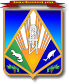 МУНИЦИПАЛЬНОЕ ОБРАЗОВАНИЕХАНТЫ-МАНСИЙСКИЙ РАЙОНХанты-Мансийский автономный округ – ЮграАДМИНИСТРАЦИЯ ХАНТЫ-МАНСИЙСКОГО РАЙОНАП О С Т А Н О В Л Е Н И Еот 14.08.2018                                                                                                  № 230г. Ханты-МансийскО внесении изменений в некоторые постановления администрации Ханты-Мансийского района В соответствии с Уставом Ханты-Мансийского района, в целях приведения правовых актов администрации Ханты-Мансийского района                      в соответствие с решением Думы Ханты-Мансийского района                                     от 9 июня 2018 года № 302 «Об оплате труда руководителя и работников Муниципального казенного учреждения Ханты-Мансийского района «Комитет по культуре, спорту и социальной политике»:1. Внести в постановление администрации Ханты-Мансийского района от 17 июня 2016 года № 184 «Об оплате труда и социальной защищенности руководителя и работников муниципального казенного учреждения Ханты-Мансийского района «Комитет по культуре, спорту и социальной политике» следующие изменения:1.1. В приложении 1:1.1.1. Пункты 2 – 7, абзацы второй, третий пункта 8, пункт 8.1 признать утратившими силу.1.1.2. В абзаце четвертом пункта 8 после слов «санаторно-курортных путевок» дополнить словами «в пределах территории Российской Федерации».1.1.3. Абзац пятый пункта 8 изложить в следующей редакции:«компенсация стоимости оздоровительных или санаторно-курортных путевок в пределах территории Российской Федерации несовершеннолетним детям руководителя учреждения в размере                                 50 процентов от их полной стоимости один раз в календарном году с оплатой проезда к месту лечения (оздоровления) и обратно при условии отсутствия у руководителя учреждения, имеющего несовершеннолетних детей, на начало срока санаторно-курортного лечения (оздоровления) права на оплату проезда к месту использования отпуска и обратно. В каждом календарном году предоставляется одна из льгот (оплата проезда к месту лечения (оздоровления) и обратно или оплата стоимости проезда к месту использования отпуска и обратно).».1.1.4. Приложение к Положению об оплате труда и социальной защищенности руководителя муниципального казенного учреждения Ханты-Мансийского района «Комитет по культуре, спорту и социальной политике» признать утратившим силу.1.2. В приложении 2:1.2.1. Пункты 2 – 7, абзацы второй, третий пункта 8, пункт 8.1 признать утратившими силу.1.2.2. В абзаце четвертом пункта 8 после слов «санаторно-курортных путевок» дополнить словами «в пределах территории Российской Федерации».1.2.3. Абзац пятый пункта 8 изложить в следующей редакции:«компенсация стоимости оздоровительных или санаторно-курортных путевок в пределах территории Российской Федерации несовершеннолетним детям работника учреждения в размере 50 процентов от их полной стоимости один раз в календарном году с оплатой проезда к месту лечения (оздоровления) и обратно при условии отсутствия у работника учреждения, имеющего несовершеннолетних детей, на начало срока санаторно-курортного лечения (оздоровления) права на оплату проезда к месту использования отпуска и обратно. В каждом календарном году предоставляется одна из льгот (оплата проезда к месту лечения (оздоровления) и обратно или оплата стоимости проезда к месту использования отпуска и обратно).».1.2.4. Приложения 1, 2 к Положению об оплате труда и социальной защищенности работников муниципального казенного учреждения Ханты-Мансийского района «Комитет по культуре, спорту и социальной политике» признать утратившими силу.2. Признать утратившим силу пункт 1.2 постановления администрации Ханты-Мансийского района от 8 ноября 2016 года № 355     «О внесении изменений в постановление администрации Ханты-Мансийского района от 17.06.2016 № 184 «Об оплате труда и социальной защищенности руководителя и работников муниципального казенного учреждения Ханты-Мансийского района «Комитет по культуре, спорту и социальной политике».3. Опубликовать (обнародовать) настоящее постановление в газете «Наш район» и разместить на официальном сайте администрации Ханты-Мансийского района.4. Настоящее постановление вступает в силу после его официального опубликования (обнародования) и распространяет свое действие                               на правоотношения, возникшие с 15 июня 2018 года, за исключением пунктов 1.1.2, 1.1.3, 1.2.2, 1.2.3, вступающих в силу после официального опубликования (обнародования), но не ранее 1 января 2019 года.	5. Контроль за выполнением постановления возложить на заместителя главы Ханты-Мансийского района по социальным вопросам.Глава Ханты-Мансийского района	                                              К.Р.Минулин